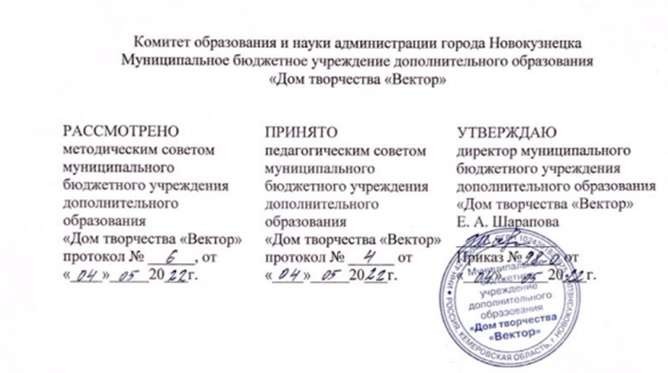 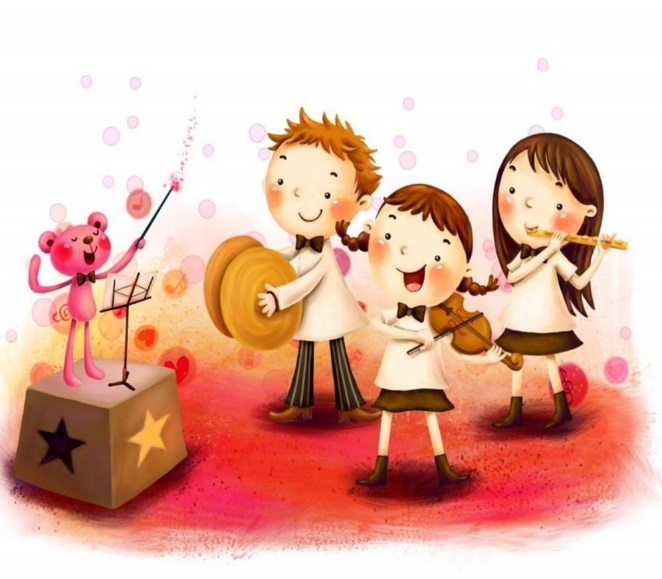 Разработчик: Шанина Светлана Андреевна,педагог дополнительного образованияНовокузнецкий городской округ, 2022Паспорт программыКомплекс основных характеристик дополнительной общеобразовательной общеразвивающей программыПояснительная запискаНаправленность дополнительной общеобразовательной общеразвивающей программы «Веселый оркестр» (далее - программа) – художественная.Уровень освоения содержания программы. Программа имеет стартовый уровень. Актуальность программы. В рамках федерального проекта «Успех каждого ребенка», а также государственной программы «Развитие системы образования Кузбасса» на 2014–2025 годы в Кемеровской области, направленных на модернизацию системы образования в регионе, особое значение уделяется обеспечению доступности дополнительных общеобразовательных программ художественной направленности. Актуальность программы «Веселый оркестр» обусловлена запросом родителей. Музыкальное развитие является одним из мощнейших инструментов творческого и интеллектуального развития ребенка, обеспечивающего становление его личности. При этом, родители детей старшего дошкольного возраста стремятся к привлечению их к занятиям музыкой. Занятия в музыкальном оркестре способствуют становлению таких личностных качеств, необходимых в жизни каждого человека, как умение слушать и слышать другого, быть членом команды, взаимодействовать со сверстниками и взрослыми вне семьи, быть активным и любознательным.Программа «Веселый оркестр» позволит учащимся начать знакомство с необычным и многоликим миром музыки, сделать обучение радостным, поддерживать устойчивый интерес к знаниям.Кроме того, актуальность общеразвивающей программы «Весёлый оркестр» определяется запросом со стороны родителей с детьми, у которых есть ограниченные возможности здоровья. Программа решает задачи музыкального развития детей в их личностном становлении, а также общего развития детей с ОВЗ через формирование навыков ритмических движений, игры на детских музыкальных инструментах, приобщения к конкурсному движению.Отличительные особенности программы основаны на специфике реализации программы по развитию музыкального творчества с учетом возрастных особенностей учащихся. Игра на музыкальных инструментах является одним из видов детской деятельности, где совершенствуются эстетическое восприятие и эстетические чувства ребенка. Игра на музыкальных инструментах способствует становлению и развитию таких волевых качеств, как выдержка, усидчивость, целеустремленность, настойчивость, развивается память и концентрация внимания. Игра на музыкальных инструментах развивает мелкую моторику и мускулатуру пальцев рук, способствует координации двигательных функций организма и музыкального мышления, развивает фантазию, музыкальный вкус, творческие способности, учит понимать и любить музыку. Мышление и аналитические способности развиваются, когда ребенок сопоставляет звучание разных музыкальных инструментов. Особенностью развития детей с ОВЗ является то, что оно проходит по таким же этапам, как и у здоровых детей, но медленней. Поэтому Орф-педагогика эффективна и в работе с «особыми» детьми. Адресат программы. Данная программа рассчитана на здоровых детей старшего дошкольного возраста 5-7 лет и детей с ОВЗ 5-18 лет. Основной, ведущей деятельностью учащихся 5-7 лет является учение, способность к осмысленному запоминанию. Это период накопления, впитывания знаний, период конкретного мышления, которое ограничено проблемами, касающимися конкретных реальных объектов. Продолжает развиваться внимание дошкольников, оно становится произвольным. В некоторых видах деятельности время произвольного сосредоточения достигает 30 минут. У дошкольников продолжает развиваться речь: ее звуковая сторона, грамматический строй, лексика. Развивается связная речь. В этом возрасте подражание является значимым условием интеллектуального развития. Для детей характерны особая внушаемость, впечатлительность, внутреннее принятие, умение сопереживать, формируется умение выполнять задания самостоятельно.Набор учащихся в объединение осуществляется на добровольной основе. Зачисление в группы производится на основании заполнения родителями заявления о зачислении в муниципальное бюджетное учреждение дополнительного образования «Дом творчества «Вектор» и согласия родителя (законного представителя) несовершеннолетнего учащегося на обработку персональных данных. Состав групп постоянен: 7-10 человек; 3-4 учащихся с ОВЗ. В случае, если у ребенка более тяжелая форма заболевания, то его сопровождает взрослый (родитель).Объем и срок освоения программы. Программа рассчитана на 1 год обучения, 72 часа в год (36 учебных недель).Форма обучения: очная, очно-заочная. Основной формой обучения является практическое занятие. Режим занятий: Занятия проводятся 2 раза в неделю по 1 часу. Продолжительность одного часа занятия – 30 минут. Перерыв между занятиями 10 минут, что соответствует санитарно-гигиеническим нормам для детей данного возраста.Цель программы: формирование музыкальной культуры учащихся через обучение игре на детских музыкальных инструментах. Задачи программы:познакомить учащихся с некоторыми приемами игры на детских музыкальных инструментах соло и в оркестре;познакомить учащихся с некоторыми музыкальными терминами;учить понимать дирижерский жест руководителя;формировать чувство ритма, навыки движений под музыку;формировать у учащихся опыт успешной деятельности, самостоятельности;развивать навыки общения с ровесниками.Содержание программыУчебно-тематический планСодержание учебно-тематического планаРаздел 1. Пальчиковые игры. Ритмические игрыТема 1. Вводная диагностика. Инструктаж по технике безопасностиТеория: Знакомство с учащимися. Цели и задачи объединения на учебный период. План работы на учебный период. Охрана труда и техника безопасности на занятиях.Тема 2. РитмТеория: Знакомство с музыкальным термином «ритм».Практика: В музыкальной игре «Большие и маленькие ноги» М. Раухвергера дети хлопками отмечают движение «больших ног», «маленькие ножки» отмечают шлепками по коленкам. Форма контроля: Наблюдение за правильностью выполнения ритмического рисунка.Тема 3. Темп Теория: Знакомство с музыкальным термином «темп».Практика: Дети слушают изменения темпа в музыке «Шаг и бег», «Калинка», согласовывают характерные движения с музыкой.Форма контроля: Игра.Тема 4. Танцевальные ритмыТеория: Знакомство с жанром танец.Практика: Чайковский П.  Балет «Щелкунчик»: «Танец феи Драже», «Вальс цветов», Рахманинов «Полька». Дети играют на музыкальных инструментах, самостоятельно подбирают под музыку инструменты. Дидактическая игра «Угадай музыку по рисунку».Форма контроля: Игра.Тема 5. Песенные и маршевые ритмыТеория: Знакомство с жанрами песня и марш. Практика: Прокофьев С. «Марш», Лещинская Ф. «Две лошадки», «Светит месяц». Аккомпанируют на детских барабанах знакомые песни - маршевые ритмы, играют на колокольчиках – песенные ритмы.Форма контроля: Игра.Тема 6. Играем песенкиТеория: Учить детей аккомпанировать простые детские песенки.Практика: «Как пошли наши подружки», «Ах, вы сени», «Я на горку шла», «Ах, вы сени», «Пойду ль я», «Светит месяц» и т.д. Исполняют детские песенки, разученные ранее с инструментами.Форма контроля: Игра.Раздел 2. Звучащие жесты. СамоаккомпанементТема 7. Звуки музыкальные и звуки шумовыеТеория: Ознакомление дошкольников с видами звуков, разделение окружающих нас звуков на две группы: звуки шумовые и звуки музыкальные. Практика: Дети различают шум, звуки природы и музыкальные звуки, самостоятельно меняют движения в соответствии с характером музыки, принимают активное участие в играх, шуршат бумагой и играют на треугольнике и колокольчиках, сравнивают хлопки, шлепки и топот с звучанием музыкальных инструментов.Форма контроля: Музыкальная игра «Определи, какой звук: музыкальный или шумовой» Тема 8. Звуки громкие и тихиеТеория: Понятия - сила звука, динамика.Практика: Различают громкое и тихое звучание в игре «Тихо – громко». Отмечают изменения динамики соответствующими движениями. Самостоятельно передают характер музыки в движениях, точно отмечая смену частей.Форма контроля: Игра. Тема 9. Звуки долгие и короткиеТеория: Закрепление понятий о звуках долгих и коротких.Практика: Наслух определяют долгие и короткие звуки, хлопают их, а также проигрывают их на детских музыкальных инструментах. Ритмическая игра «Раз, два, три, за мною повтори!»Форма контроля: Игра.Тема 10. Игры на развитие тембрового слухаТеория: Определение и различение тембров инструментов.Практика: Дети вслушиваются в музыкальную речь, сопоставляют и сравнивают музыкальные образы. Игры: «Угадай, на чем играю?», «Чей голос?», «Веселый оркестр» М. Воротовой.Форма контроля: Игра. Тема 11. КолокольчикиТеория: История происхождения инструмента, сходство и отличие больших и малых колокольчиков.Практика: Дети слушают в записи колокольный звон храмов России, играют на детских музыкальных колокольчиках, сравнивают их звучание. Исполняют «Вальс-шутку» Д. Шостаковича.Форма контроля: Игра. Тема 12. ПаузаТеория: Знакомство с элементарным музыкальным понятием – пауза.Практика: Дети прохлопывают ритмический рисунок, представленный на карточках, проигрывают ритм на металлофоне и ложках.Форма контроля: Игра. Раздел 3. Вокализация ритма. Речевое музицированиеТема 13. Мелодическое движение вниз/вверхТеория: Термины: «движение мелодии вверх», «движение мелодии вниз», звуковысотность.Практика: Дошкольники слушают детские песенки и движением руки показывают направление мелодии вниз, скачками или мелодический рисунок, построенный на одном звуке. Попевка «Лесенка». Сказка «Колобок».Форма контроля: Игра. Тема 14. Музыкальное сопровождение стихов и попевокТеория: Сопоставление поэтического текста с характером музыки.Практика: Дети озвучивают стихи и попевки в движении, с помощью звучащих жестов, палочками и на музыкальных инструментах. Стихи: «Шла коза по мостику», «На зеленой на лужайке».Форма контроля: Игра. Тема 15. ТембрТеория: Знакомство с музыкальным термином «тембр».Практика: Дети определяют звучание различных музыкальных инструментов, узнают их по «голосу». Музыкально – дидактическая игра «Узнай инструмент», «Укрась музыку», игра «Узнай по голосу».  Форма контроля: Игра. Тема 16. Фортепиано и рояльТеория: Расширение представлений детей о музыкальных инструментах – пианино и рояль.Практика: Дети рассматривают фото инструментов, определяют сходство и различие между ними, слушают фортепианную музыку в исполнении педагога и в записи. «Детский альбом» - П. Чайковского. Стихотворение С. Кацыв «Сказка-притча о рояле и пианино…»Форма контроля: Игра. Тема 17. Звуки высокие и низкиеТеория: Закрепление понятия высокий - низкий звук.Практика: Дети слушают и показом руки изображают высоту звука, приседают или встают, когда слышат низкие или высокие звуки. «Птицы и птенчики», Николаев В. «Зайчик», «Медведь».Форма контроля: Игра. Раздел 4. Музыкально-дидактические игрыТема 18. Лад (мажор и минор)Теория: Знакомство с музыкальным термином «лад».Практика: Игра «Солнышко и туча», «Осень» А. Вивальди, «Трик-трак» И. Штрауса. Когда звучит мажорный лад, дети выполняют подскоки двигаясь по кругу, а когда звучит минорный звукоряд - плавно двигаются.Форма контроля: Игра. Тема 19. КомпозиторТеория: Познакомить детей с понятием «композитор».Практика: Дети слушают музыку известных композиторов. Различают авторскую музыку и народную. «Осенняя песнь» из цикла «Времена года» П. Чайковский, народная мелодия «Русский наигрыш».Форма контроля: Беседа. Тема 20. ОркестрТеория: Познакомить детей с понятием «оркестр».Практика: Дети слушают аудиозаписи симфонического, оркестра народных инструментов, различают их звучание на слух. Исполняют детские оркестровые произведения.  Игра «Собери оркестр», «Ах вы, сени…», аудиозаписи симфонического, оркестра народных инструментов.Форма контроля: Игра. Тема 21. Инструменты детского оркестраТеория: Расширение представление детей о инструментах детского оркестра.Практика: Дети слушают аудиозаписи оркестра детских инструментов, различают их звучание на слух. Исполняют знакомые детские оркестровые произведения. Народная мелодия «Русский наигрыш», «Плетень», «Полька» Ю. Чичков, «Марш» Н. Леви.Форма контроля: Игра.Тема 22. Духовые музыкальные инструментыТеория: Знакомство с духовыми музыкальными инструментами.Практика: Слушают в записи музыку и определяют группу духовых музыкальных инструментов. «Петя и волк» - С. Прокофьева, отрывок из симфонии №5 Л. Бетховена, Глюк «Орфей»Форма контроля: Игра. Тема 23. ГаммаТеория: Знакомство с музыкальным термином «гамма».Практика: Дети исполняют восходящую и нисходящую гамму на металлофоне и колокольчиках. Лесенка из семи ступеней.Форма контроля: Игра. Раздел 5. Музыкально-ритмические игры и упражненияТема 24. Музыкальные игрыТеория: Формирование навыков совместного музыкального творчества.Практика: Игры: «Золотые ворота», «Веселая разминка», «Веселый оркестр» М. Воротовой. Дети выразительно передают игровые образы животных, имитируют игру на инструментах.Форма контроля: Игра. Тема 25. КлавесыТеория: История происхождения простейшего кубинского народного ударного музыкального инструмента.Практика: Аккомпанируют знакомые песенки на клавесах - «Лошадка», «Божья коровка», «Во саду ли, в огороде». Игра на воображение «Нет, не палочки!» - используют палочки как строительный материал – выкладывают узоры, снежинки, буквы и т.д.Форма контроля: Игра. Тема 26. БарабанТеория: Знакомство с разновидностями барабановПрактика: Дети слушают в записи оркестровые произведения, поднятием руки показывают услышанное ими звучание барабанов. Аккомпанируют на детских барабанах знакомые песни. «Барабанщик» муз. Е. Тиличеевой, «Барабан» М. Воротовой.Форма контроля: Игра. Тема 27. Металлофон и ксилофонТеория: Ознакомление детей со звуковысотными ударными музыкальными инструментами (металлофон и ксилофон), сходство и отличие инструментов.Практика: Дети по ролям озвучивают детскими музыкальными инструментами сказку «Курочка Ряба», в пьесе «Дождик» Г. Свиридова аккомпанируют на металлофоне, изображая капельки дождя. Форма контроля: Игра. Тема 28. Ударные музыкальные инструментыТеория: Расширение представлений детей о ударных музыкальных инструментах.Практика: Дети слушают аудиозаписи оркестра детских инструментов и симфонического, различают их звучание на слух. Исполняют знакомые детские оркестровые произведения. «Плетень», «Полька» Ю. Чичков, «Марш» Н. Леви.Форма контроля: Игра. Тема 29. Сильная и слабая долиТеория: Знакомство с музыкальным термином «сильная и слабая доли».Практика: Переключение слухового внимания детей на чередование сильных и слабых долей в двухдольном размере. Марш С. ПрокофьеваФорма контроля: Игра. Раздел 6. Игра в оркестре, в ансамблеТема 30. Дирижер. Игра солоТеория: Знакомство с понятием «дирижер», «соло».Практика: Игра «Солист и дирижер». Чешский народный танец «Аннушка», дирижер выбирает солиста в средней части произведения.Форма контроля: Игра. Тема 31. Игра в оркестреТеория: Учить передавать игрой на музыкальных инструментах ритм музыки, добиваться слаженности исполнения. Практика: Дети исполняют оркестровые произведения, разученные ранее.Форма контроля: Игра. Тема 32. Подготовка к отчетному концертуТеория: Развитие музыкальных способностей играть в оркестре, внимательно слушать аккомпанемент и исполнение партнеров.Практика: Исполнение концертного репертуара в оркестре, ансамбле, соло.Форма контроля: Игра. Тема 33. Отчетный концерт. Концерт для родителейТеория: Применение полученных знаний, умений и навыков на практике. Учить ответственному и сосредоточенному вниманию на концертных выступлениях.Практика: Исполнение концертного репертуара в оркестре, ансамбле, соло.Форма контроля: Концерт.Тема 34. Здравствуй, лето! Ура, каникулыТеория: Углубление представлений об изобразительных возможностях музыки.Практика: Дети слушают музыку, откликаются на ее настроение, инсценируют песню с использованием музыкальных инструментов. «Жили у бабуси, два веселых гуся», Игра «Узнай по голосу», отрывок из произведения Н. Римского - Корсакова «Полет шмеля».Форма контроля: Игра. Планируемые результатыПо окончании обучения учащиеся Будут знатьназвания детских музыкальных инструментов;некоторые музыкальные термины;Будут уметь:двигаться под музыку в ходьбе, беге, пляске, игре;понимать дирижерский жест руководителя;играть на детских музыкальных инструментах соло и в оркестре;общаться с ровесниками.В результате обучения по программе учащиеся приобретут такие личностные качества как:стремление к успеху,самостоятельность.Комплекс организационно-педагогических условийКалендарный учебный графикУсловия реализации программыМатериально-техническое обеспечение: наличие светлого и просторного кабинета для занятий, удобной мебели; обеспеченность учащихся необходимыми материалами.Информационное обеспечение: Интернет-ресурсы:Онлайн-занятие «Инструменты детского оркестра». // Российская социальная сеть «ВКонтакте» – Режим доступа: https://vk.com/wall-182787269_491 Онлайн-занятие «Оркестр». // Электронный видеосайт YouTube – Режим доступа: https://youtu.be/TuuVHOmM1Zc Онлайн-занятие по теме «Ритм». // Российская социальная сеть «ВКонтакте» – Режим      доступа: https://vk.com/.video-195884345_456239024 Онлайн-занятие по теме «Играем песенки». // Российская социальная сеть «ВКонтакте» – Режим доступа: https://vk.com/wall-182787269_259 Онлайн-занятие по теме «Барабан». // Российская социальная сеть «ВКонтакте» – Режим доступа: https://vk.com/.video-195884345_456239027   Дистанционный курс «Цикл мастер-классов «Домашний оркестр» 1 Занятие: Изготовление маракаса из пластиковой бутылочки https://youtu.be/r67ddw58NDY 2 Занятие: Изготовление погремушки из пластиковых ложек https://youtu.be/HbX9P2yDcBE 3 Занятие: Изготовление колокольчика из пластикового стакана https://youtu.be/DXHRIvG5JS4 4 Занятие: Изготовление погремушки из двух пластиковых стаканчиков https://youtu.be/ukO-MPxrfMg 5 Занятие: Изготовление погремушки из контейнера от киндер-сюрприза https://youtu.be/YljtkvIlwEE 6 Занятие: Изготовление погремушки из ситечка https://youtu.be/zjfv5BacFwA   7 Занятие: Изготовление барабана из жестяной банки https://youtu.be/SJH0HN7rjuE  8 Занятие: Итоговое занятие. Домашний оркестр https://youtu.be/pJ6jNzX7xsY Кадровое обеспечение: Высшее профессиональное образование или среднее профессиональное образование по направлению подготовки «Образование и педагогика» или в области, соответствующей преподаваемому предмету, без предъявления требований к стажу работы, либо высшее профессиональное образование или среднее профессиональное образование и дополнительное профессиональное образование по направлению деятельности в образовательном учреждении без предъявления требований к стажу работы.Формы аттестации Формы промежуточной аттестации и аттестации по завершению освоения содержания программы. Важнейшим звеном образовательной деятельности учащихся является контроль усвоения программы, который осуществляется в соответствии с Положением о формах и периодичности промежуточной аттестации учащихся МБУ ДО ДТ «Вектор». Используются итоговый и текущий контроль. Текущий контроль – осуществляется посредством наблюдения за деятельностью учащихся на каждом занятии, за качеством выполнения практических работ и пр. Итоговый контроль включает вводную, промежуточную, итоговую диагностику: вводная диагностика – определение начального уровня подготовки учащихся, имеющихся у них знаний, умений и навыков, связанных с предстоящей деятельностью;итоговая диагностика – форма проведения итоговой диагностики – отчетный концерт (очно / дистанционно). При подведении итогов реализации программы заполняется индивидуальная диагностическая карта, в которой отслеживается качество освоения программы каждым учащимся. Формы предъявления и демонстрации образовательных результатов:наблюдение;игра;концерт.Оценочные материалыУровень развития определяется при наблюдении за текущей деятельностью на занятии, выполнении игр и упражнений, в беседах на темы занятий.Диагностическая картаПоказатели к диагностической карте:1. Эмоциональная отзывчивость на музыку – 1-3 балла;2. Элементарное музицирование – 1-3 балла;3. Пение и подпевание – 1-3 балла;4. Музыкально-ритмические движения – 1-3 балла;5. Активное участие в концерте – 1-3 балла. Критерии к диагностической карте:В – Высокий уровень (15-12 баллов) – Активность ребенка по настроению, его самостоятельность, легко включается в музыкальные или сюжетные игры, ярко выраженная эмоциональность. Активное освоение музыкальных игрушек и инструментов. Уверенно участвует в концертных выступлениях.  С – Средний уровень (12-7 баллов) – Эмоциональная отзывчивость, интерес, желание включиться в музыкальную деятельность. Однако ребенок затрудняется в выполнении задания.  Требуется помощь педагога, дополнительное объяснение, показ, повторы. Достаточное освоение детских музыкальных инструментов. Способен участвовать в концертных выступлениях.Н – Низкий уровень (менее 6 баллов) – Мало эмоционален; «ровно», спокойно относится к музыке, нет активного интереса, равнодушен, не способен к самостоятельности. Не принимает участия в музыкально-ритмическом движении, в игре на музыкальных инструментах.Методические материалыПрограмма «Веселый оркестр» практико-ориентирована, построена с учетом возрастных особенностей детей старшего дошкольного возраста, психологических и физических особенностей детей с ОВЗ. Методика работы с детьми строится в направлении личностно-ориентированного взаимодействия с ребенком, делается акцент на активность и любознательность учащихся, побуждая их к творческому отношению при выполнении заданий.Очень важно установить эффективное взаимодействие с учащимся, создать благоприятные условия, обеспечить ребенку чувство безопасности, стимулировать его инициативу, способствовать установлению со взрослым позитивных отношений, основанных на взаимном уважении прав личности. При реализации программы используются следующие методы обучения:словесные методы (рассказ, беседа); наглядные (показ, демонстрация и пр.); практические (творческая деятельность).Описание технологий и методов обучения и воспитания. В музыкальном развитии детей особенно плодотворным признано использование игры на детских элементарных музыкальных инструментах (система детского музыкального воспитания Карла Орфа).Основные принципы Орф-обучения:1. Обучение нужно для развития.2. Движение, звук, речь, пение вначале неразделимо связаны, и только потом постепенно разделяются.3. Процесс важнее результата.4. Практика важнее теории.В процессе реализации программы используются личностно-ориентированные, здоровьесберегающие технологии, технология коллективного творчества, что способствует лучшему освоению материала программы, развитию творческих способностей учащихся, метапредметных компетенций и личностных качеств учащихся.Формы организации образовательной деятельности. Индивидуальная: предполагает работу педагога с отдельным учащимся индивидуально.Подгрупповая и групповая: групповая работа может быть эффективна только при условии соблюдения определенных правил: отсутствие принуждения; продуманная система поощрений и порицаний; организационная и содержательная поддержка со стороны педагога; четкий инструктаж; владение педагогом приемами установления и регулирования взаимоотношений между учащимися, стимулирование и поощрение самостоятельности и инициативности.Формы организации учебного занятия. Основной формой организации проведения занятий с учетом возрастных психологических особенностей учащихся, целей и задач программы является практическое занятие.Особенности организации образовательной деятельности. Форма обучения – очная. Программа рассчитана на здоровых детей 5-7 лет и детей с ОВЗ в возрасте от 5 до 18 лет. Реализация программы возможна как в формате групповых занятий, так и индивидуально в соответствии с индивидуальным учебным планом в зависимости от особенностей развития ребенка. Учащиеся с тяжелой формой заболевания (задержка психического развития, умственная отсталость, детский церебральный паралич, расстройство аутистического спектра) могут заниматься в сопровождении взрослого (родителя).Особенностью организации образовательной деятельности является возможность проведения занятий с применением электронного обучения и дистанционных образовательных технологий, что обеспечивает освоение учащимися образовательной программы в полном объеме независимо от места нахождения учащихся. При проведении занятий с применением электронного обучения и дистанционных образовательных технологий используются официальный сайт МБУ ДО ДТ «Вектор», платформы для дистанционного онлайн обучения, социальные сети.В летний период занятия могут быть реализованы в рамках самостоятельного освоения учащимися программы в соответствии с содержанием программы (Приложение 2). Формой контроля является летнее портфолио учащегося. Дидактические материалыПлан воспитательной работы детского объединения «Веселый оркестр»на 2022-2023 учебный годСписок литературыОсновная литература:Радынова, О. П. Сказка в музыке. Музыкальные инструменты / О. П. Радынова. – Москва: ТЦ Сфера, 2009. – 200 с.Рокитянская, Т. А. Воспитание звуком: музыкальные занятия с детьми от трех до девяти лет / Т. А. Рокитянская. – Ярославль: Академия развития, 2006. – 128 с.Рытов, Д. А. Домашний оркестр для веселого праздника. Мастерим и играем / Д. А. Рытов. – Ярославль: Академия развития, 2010. – 144 с.: ил.Интернет-ресурсы:Онлайн-занятие «Инструменты детского оркестра». // Российская социальная сеть «ВКонтакте» – Режим доступа: https://vk.com/wall-182787269_491 Онлайн-занятие «Оркестр». // Электронный видеосайт YouTube – Режим доступа: https://youtu.be/TuuVHOmM1Zc Онлайн-занятие по теме «Ритм». // Российская социальная сеть «ВКонтакте» – Режим      доступа: https://vk.com/.video-195884345_456239024 Онлайн-занятие по теме «Играем песенки». // Российская социальная сеть «ВКонтакте» – Режим доступа: https://vk.com/wall-182787269_259 Онлайн-занятие по теме «Барабан». // Российская социальная сеть «ВКонтакте» – Режим доступа: https://vk.com/.video-195884345_456239027   Приложение 1. Календарный учебный график_________ учебный годПрограмма «Веселый оркестр»Год обучения 1Группа №Педагог (ФИО)Приложение 2. Темы для самостоятельного освоения учащимисяДистанционный курс «Цикл мастер-классов «Домашний оркестр» 1 Занятие: Изготовление маракаса из пластиковой бутылочки https://youtu.be/r67ddw58NDY 2 Занятие: Изготовление погремушки из пластиковых ложек https://youtu.be/HbX9P2yDcBE 3 Занятие: Изготовление колокольчика из пластикового стакана https://youtu.be/DXHRIvG5JS4 4 Занятие: Изготовление погремушки из двух пластиковых стаканчиков https://youtu.be/ukO-MPxrfMg 5 Занятие: Изготовление погремушки из контейнера от киндер-сюрприза https://youtu.be/YljtkvIlwEE   6 Занятие: Изготовление погремушки из ситечка https://youtu.be/zjfv5BacFwA   7 Занятие: Изготовление барабана из жестяной банки https://youtu.be/SJH0HN7rjuE  8 Занятие: Итоговое занятие. Домашний оркестр https://youtu.be/pJ6jNzX7xsY ДОПОЛНИТЕЛЬНАЯ ОБЩЕОБРАЗОВАТЕЛЬНАЯОБЩЕРАЗВИВАЮЩАЯ ПРОГРАММА «ВЕСЕЛЫЙ ОРКЕСТР»Возраст учащихся: 5-7 лет, 5-18 лет (дети с ОВЗ)Срок реализации программы: 1 годНаправленность: художественная Полное название программыДополнительная общеобразовательная общеразвивающая программа «Веселый оркестр»Разработчик Шанина Светлана Андреевна, педагог дополнительного образования, высшая квалификационная категория;высшее профессиональное образование (педагогическое)Год разработки и корректировки программы2022Аннотация программыДополнительная общеобразовательная общеразвивающая программа «Веселый оркестр» разработана для обучения детей в возрасте 5-7 лет и для детей с ОВЗ 5-18 лет. Обучение по данной программе способствует музыкальному развитию детей, формированию навыков ритмических движений, игры на детских музыкальных инструментах соло и в оркестре. В процессе игры на музыкальных инструментах у учащихся развивается мелкая моторика и мускулатура пальцев рук, координация двигательных функций организма и музыкального мышления. При этом у детей развивается фантазия, музыкальный вкус – умение понимать и любить музыку. Занятия проводятся 2 раза в неделю по 1 часу.Направленность ХудожественнаяУровень программыСтартовый Возраст учащихся5-7 лет, дети с ОВЗ 5-18 летНеобходимость медицинской справки для занятий НетДа – для учащихся с ОВЗКоличество учащихся в группе7-14Индивидуальные занятия с детьми с ОВЗПрограмма предназначена для учащихся с ОВЗ даОграничения по здоровью детей с ОВЗ Задержка психического развития, умственная отсталость, детский церебральный паралич, нарушения речи, расстройство аутистического спектра и пр.Срок реализации программы1 годОбъем программы72 часаЦель программыФормирование музыкальной культуры у учащихся дошкольного возраста через обучение игре на детских музыкальных инструментахЗадачи программыпознакомить учащихся с некоторыми приемами игры на детских музыкальных инструментах соло и в оркестре;познакомить учащихся с некоторыми музыкальными терминами;учить понимать дирижерский жест руководителя;формировать чувство ритма, навыки движений под музыку;формировать у учащихся опыт успешной деятельности, самостоятельности;развивать навыки общения с ровесникамиПланируемые результатыПо окончании обучения учащиеся Будут знатьназвания детских музыкальных инструментов;некоторые музыкальные термины;Будут уметь:двигаться под музыку в ходьбе, беге, пляске, игре;понимать дирижерский жест руководителя;играть на детских музыкальных инструментах соло и в оркестре;общаться с ровесниками.В результате обучения по программе учащиеся приобретут такие личностные качества как:стремление к успеху, самостоятельность.Средства обучения – количество единиц на группу, интенсивность использования по продолжительности программы в процентах на одну единицуУчебный кабинет, включая типовую мебель – 1 шт., 100 %Музыкальный центр – 1 шт., 100%Цифровое фортепиано – 1 шт., 100%Детские шумовые инструменты (погремушки, маракасы, румбы, клавесы, барабаны, бубенчики, колокольчики, шейкеры, шумики и др.), 50 %Детские музыкальные инструменты (ксилофоны, металлофоны, диатонические колокольчики, тамбурин, бубны, трещотки, деревянные ложки, коробочка, колотушки, рубель, тарелки), 50 %Аудиозаписи, 50 %Нормативно-правовое обеспечение разработки программыФедеральный Закон от 29.12.2012 г. № 273-ФЗ «Об образовании в Российской Федерации».Федеральный закон РФ от 24.07.1998 № 124-ФЗ «Об основных гарантиях прав ребенка в Российской Федерации» (в редакции 2013 г.).«Целевая модель развития региональных систем дополнительного образования детей» (утверждена приказом Министерства просвещения РФ № 467 от 3 сентября 2019 года).Постановление Главного государственного санитарного врача Российской Федерации от 28.09.2020 г. № 28 «Об утверждении санитарных правил СП 2.4. 3648-20 «Санитарно-эпидемиологические требования к организациям воспитания и обучения, отдыха и оздоровления детей и молодежи».Паспорт приоритетного проекта «Доступное дополнительное образование для детей» (утвержден президиумом Совета при Президенте Российской Федерации по стратегическому развитию и приоритетным проектам, протокол от 30 ноября 2016 г. № 11).Приказ Министерства просвещения Российской Федерации от 09.11.2018 г. № 196 «Об утверждении Порядка организации и осуществления образовательной деятельности по дополнительным общеобразовательным программам»;Приказ Министерства просвещения РФ от 30 сентября 2020 г. № 533 «О внесении изменений в Порядок организации и осуществления образовательной деятельности по дополнительным общеобразовательным программам, утвержденный приказом Министерства просвещения Российской Федерации от 9 ноября 2018 г. № 196».Приказ Министерства образования и науки Российской Федерации от 23.08.2017 г. № 816 «Об утверждении Порядка применения организациями, осуществляющими образовательную деятельность, электронного обучения, дистанционных образовательных технологий при реализации образовательных программ».Методические рекомендации по разработке и оформлению образовательной программы организации и дополнительных общеобразовательных общеразвивающих программ (Приложение к письму Комитета образования и науки администрации города Новокузнецка от 06.12.2021 № 4137).Концепция развития дополнительного образования детей до 2030 года (утверждена распоряжением Правительства Российской Федерации от 31 марта 2022 № 678-р). Методические рекомендации по реализации дополнительных общеобразовательных программ с применением электронного обучения и дистанционных образовательных технологий (Приложение к письму Министерства просвещения РФ от 31 января 2022 г. № 1ДГ 245/06).Рецензенты Внутренняя рецензия. Агеева Т.И., методист; Коваленко О.Л., председатель методического совета МБУ ДО ДТ «Вектор»№Наименование разделов и тем программыКоличество часовКоличество часовКоличество часовФормы аттестации/ контроля№Наименование разделов и тем программыОбщееТеорияПрактикаI.Пальчиковые игры.Ритмические игры133101Вводная диагностика. Инструктаж по технике безопасности11Вводная диагностика.2Ритм211Игра 3Темп211Игра 4Танцевальные ритмы22Игра5Песенные и маршевые ритмы33Игра6Играем песенки33ИграII.Звучащие жесты.Самоаккомпанемент122107Звуки музыкальные и звуки шумовые211Игра8Звуки громкие и тихие22Игра9Звуки долгие и короткие22Игра10Игры на развитие тембрового слуха22Игра11Колокольчики22Игра12Пауза211ИграIII.Вокализация ритма.Речевое музицирование124813Мелодическое движение внизМелодическое движение вверх422Игра14Музыкальное сопровождение стихов и попевок22Игра15Тембр 211Игра16Фортепиано и рояль211Игра17Звуки высокие и низкие22ИграIV.Музыкально-дидактические игры126618Лад (мажор и минор)211Игра19Композитор21Беседа20Оркестр 11Концерт 21Инструменты детского оркестра312Промежуточная диагностика22Духовые музыкальные инструменты211Игра23Гамма 211ИграV.Музыкально-ритмические игры и упражнения1331024Музыкальные игры312Игра25Клавесы22Игра26Барабан22Игра27Металлофон и ксилофон22Игра28Ударные музыкальные инструменты211Игра29Сильная и слабая доли211ИграVI.Игра в оркестре, в ансамбле101930ДирижерИгра соло211Игра31Игра в оркестре22Игра32Подготовка к отчетному концерту22Игра33Отчетный концерт. Концерт для родителей22Концерт34Здравствуй, лето!Ура, каникулы!22Итоговая диагностикаИтого:Итого:721953Год обученияОбъем учебных часовВсегоучебных недельКоличество учебных днейРежим работыПервый 7236722 занятия в неделю по 1 часуПеречень материалов и оборудованияКоличестворециркулятормузыкальный центр цифровое фортепиано  детские шумовые инструменты: погремушкимаракасырумбы клавесы барабаныбубенчики колокольчикишейкерыдетские музыкальные инструменты: ксилофоны,металлофоныдиатонические колокольчики тамбурин бубны трещоткидеревянные ложкикоробочкаколотушки рубель тарелки1 шт.1 шт.1 шт.20 шт.5 шт.3 шт.20 шт.4 шт.10 шт.10 шт.16 шт.3 шт.2 шт.8 шт.1 шт.5 шт.6 шт.18 шт.2 шт.2 шт.1 шт.1 шт.№Фамилия,имя учащегосяПоказатели к диагностической картеПоказатели к диагностической картеПоказатели к диагностической картеПоказатели к диагностической картеПоказатели к диагностической картеИтогоИтогоИтогоОбщая оценка №Фамилия,имя учащегося12345ВСНОбщая оценка № п/пНазвание материалов«Музыкальные инструменты» – демонстрационный материал«Ритм» – наглядное пособие№ п/пМесяцЕдиная воспитательная тема учрежденияМероприятия творческого объединения 1.сентябрь«Знакомьтесь – это МЫ!»Знакомство с т/о «Веселый оркестр»2.октябрь«Дети. Техника. Творчество»Театрально-музыкальная программа «Золотая осень»3.ноябрь«Вся жизнь в твоих руках»Познавательно-развлекательная программа «Моя мама лучше всех» 4.декабрь«Пора чудес и волшебства»Развлекательная программа «Приключения у новогодней елки»5.январь«Безопасность детства»Беседа о дорожной безопасности. Народные потешки «Святки-колядки»6.февраль«Это нашей истории строки»Познавательно-развлекательная программа «Защитники России»7.март«Будь человеком, человек»Театрально-музыкальная программа «Женщины России»8.апрель«Говорим здоровью – «ДА!»День здоровья.  Познавательно-развлекательная программа «В гостях у Градусника»9.май«Славе – не меркнуть! Традициям – жить!»Акции, посвященные Дню Победы10.июнь«Территория детства»Театрально-развлекательная программа «Встречаем лето»№ п/пДатаФорма занятия / очно или дистанционноКол-во часовТема занятияФорма контроляДиагностика / очно1Вводная диагностика. Инструктаж по технике безопасностиВводная диагностика Беседа с игровыми элементами1Звуки музыкальные и звуки шумовыеИграИгра-имитация1Звуки музыкальные и звуки шумовыеИграБеседа с игровыми элементами1Мелодическое движение вверхИграИгра-путешествие1Мелодическое движение вверхИграИгра-путешествие1Мелодическое движение внизИграИгра-путешествие1Мелодическое движение внизИграБеседа с игровыми элементами1РитмИгра Игра-имитация / дистанционно1РитмИграБеседа с игровыми элементами1ТембрИграИгра-имитация / дистанционно1ТембрИграБеседа с игровыми элементами1ТемпИграИгра-путешествие1ТемпИграБеседа с игровыми элементами1Звуки высокие и низкиеИграИгра-имитация1Звуки высокие и низкиеИграБеседа с игровыми элементами1Звуки громкие и тихиеИграИгра-имитация1Звуки громкие и тихиеИграБеседа с игровыми элементами1Звуки долгие и короткиеИграИгра-имитация /дистанционно1Звуки долгие и короткие ИграБеседа с игровыми элементами1Лад (мажор и минор)ИграИгра-имитация1Лад (мажор и минор)Беседа с игровыми элементами1КомпозиторИграБеседа с игровыми элементами1КомпозиторБеседаИгра-имитация /дистанционно1ОркестрконцертБеседа с игровыми элементами1ДирижерИграБеседа с игровыми элементами1Инструменты детского оркестраИграИгра-имитация / дистанционноИнструменты детского оркестраИграИгра-имитация1Инструменты детского оркестраПромежуточная диагностикаБеседа с игровыми элементами1Фортепиано и рояльИграСказка1Фортепиано и рояльИграБеседа с игровыми элементами1Ударные музыкальные инструментыИграИгра-имитация1Ударные музыкальные инструментыИграБеседа с игровыми элементами1Металлофон и ксилофонИграСюжетно-ролевая игра1Металлофон и ксилофонИграБеседа с игровыми элементами1КолокольчикиИграСюжетно-ролевая игра1КолокольчикиИграБеседа с игровыми элементами1КлавесыИграИгра-имитация1КлавесыИграИгра-имитация1БарабанИграИгра-имитация / дистанционно1БарабанИграБеседа с игровыми элементами1Духовые музыкальные инструментыИграИгра-имитация1Духовые музыкальные инструментыИграСюжетно-ролевая игра1Музыкальное сопровождение стихов и попевокИграКонцерт1Концерт для родителейконцертСюжетно-ролевая игра1Музыкальное сопровождение стихов и попевокИграБеседа с игровыми элементами1ГаммаИграИгра-имитация1ГаммаИграИгра-имитация / дистанционно1Игры на развитие тембрового слухаИграИгра-имитация / дистанционно1Игры на развитие тембрового слухаИграИгра-имитация1Музыкальные игрыИграИгра-имитация1Музыкальные игрыИграИгра-имитация / дистанционно1Музыкальные игрыИграИгра-имитация1Играем песенкиИграИгра-имитация1Играем песенкиИграИгра-имитация /дистанционно1Играем песенкиИграБеседа с игровыми элементами1Сильная и слабая долиИграИгра-имитация1Сильная и слабая долиИграБеседа с игровыми элементами1ПаузаИграИгра-имитация1ПаузаИграИгра-имитация1Танцевальные ритмыИграИгра-имитация / дистанционно1Танцевальные ритмыИграИгра-имитация1Песенные и маршевые ритмыИграИгра-имитация1Песенные и маршевые ритмыИграИгра-имитация.1Песенные и маршевые ритмыИграИгра-имитация1Игра солоИграИгра-имитация1Игра в оркестреИграИгра-имитация1Игра в оркестреИграСюжетно-ролевая игра1Ура, каникулы!ИграСюжетно-ролевая игра/дистанционно1Здравствуй, лето!ИграСюжетно-ролевая игра1Подготовка к отчетному концертуДиагностические беседы с детьми и их родителямиСюжетно-ролевая игра1Подготовка к отчетному концертуИграКонцерт1Отчетный концертКонцертВсего72